Аналитическая справка по итогам Всероссийских проверочных работ в МОУ СОШ №5г. Комсомольска-на-Амуре в 2020-2021 учебном годуЦель проведения Всероссийских проверочных работ – оценить уровень общеобразовательной подготовки обучающихся в МОУ СОШ №5 г. Комсомольска – на - АмуреНормативно-правовое обеспечение:-Письмо Рособрнадзора и Минпросвещения о ВПР 2021 от 11.02.2021-Приказ  от 01 марта 2021г. «Об утверждении графика проведения независимой оценки качества подготовки обучающихся по программам общего образования в образовательных организациях Хабаровского края в 2021г.»- План - график проведения ВПР -2021- Приказ МОУ СОШ №5 от 03.04.2021 № 86/1 «Об участии во Всероссийских проверочных работах».График проведения всероссийских проверочных работ в МОУ СОШ №5Анализ результатов всероссийских проверочных работ в 5 классеАнализ результатов выполнения всероссийской проверочной работы по русскому языку в 5 классеДата: 16.03.2021г.Предмет: Русский языкВсего участникам предстояло выполнить 12 заданий.На выполнение проверочной работы отводится один урок (45 минут).Работу выполняли: 49 человек.Максимальный балл, который можно получить за всю работу – 45б.Максимум за работу не набрал никто.Максимальный балл по классам – 41 б (3 обучающихся), минимальный – 4 б (4 обучающихся)Общая таблица первичных балловОбщая гистограмма отметокСоответствия отметок за выполненную работу и отметок по журналуВывод:  Среди заданий по результатам ВПР самый низкий процент выполнения показали задания 2.3,5.2, 6.1,6.2,11. Это задания на (2.3.) расширение и систематизация научных знаний о языке; осознание взаимосвязи его уровней и единиц; освоение базовых понятий лингвистики, основных единиц и грамматических категорий языка; формирование навыков проведения различных видов анализа слова (фонетического, морфемного, словообразовательного, лексического, морфологического), синтаксического анализа словосочетания и предложения. Проводить фонетический анализ слова; проводить морфемный анализ слов; проводить морфологический анализ слова; проводить синтаксический анализ словосочетания и предложения; (5.2.) совершенствование видов речевой деятельности (чтения, письма), обеспечивающих эффективное овладение разными учебными предметами и взаимодействие с окружающими людьми; расширение и систематизация научных знаний о языке; осознание взаимосвязи его уровней и единиц; освоение базовых понятий лингвистики, основных единиц и грамматических категорий языка; овладение основными нормами литературного языка (пунктуационными). Анализировать различные виды словосочетаний и предложений с точки зрения их структурно-смысловой организации и функциональных особенностей; соблюдать основные языковые нормы в письменной речи; опираться на грамматико-интонационный анализ при объяснении расстановки знаков препинания в предложении; (6.1.) совершенствование видов речевой деятельности (чтения, письма), обеспечивающих эффективное овладение разными учебными предметами и взаимодействие с окружающими людьми; расширение и систематизация научных знаний о языке; осознание взаимосвязи его уровней и единиц; освоение базовых понятий лингвистики, основных единиц и грамматических категорий языка; овладение основными нормами литературного языка (пунктуационными). Анализировать различные виды словосочетаний и предложений с точки зрения их структурно-смысловой организации и функциональных особенностей; соблюдать основные языковые нормы в письменной речи; опираться на грамматико-интонационный анализ при объяснении расстановки знаков препинания в предложении; (6.2. ) совершенствование видов речевой деятельности (чтения, письма), обеспечивающих эффективное овладение разными учебными предметами и взаимодействие с окружающими людьми; расширение и систематизация научных знаний о языке; осознание взаимосвязи его уровней и единиц; освоение базовых понятий лингвистики, основных единиц и грамматических категорий языка; овладение основными нормами литературного языка (пунктуационными). Анализировать различные виды словосочетаний и предложений с точки зрения их структурно-смысловой организации и функциональных особенностей; соблюдать основные языковые нормы в письменной речи; опираться на грамматико-интонационный анализ при объяснении расстановки знаков препинания в предложении; 11. Совершенствование видов речевой деятельности (чтения, письма), обеспечивающих эффективное овладение разными учебными предметами и взаимодействие с окружающими людьми в ситуациях формального и неформального межличностного и межкультурного общения; использование коммуникативно-эстетических возможностей русского языка; расширение и систематизацию научных знаний о языке; осознание взаимосвязи его уровней и единиц; освоение базовых понятий лингвистики, основных единиц и грамматических категорий языка; формирование навыков проведения различных видов анализа слова (лексического), а также многоаспектного анализа текста; овладение основными стилистическими ресурсами лексики и фразеологии языка, основными нормами литературного языка. Владеть навыками различных видов чтения (изучающим, ознакомительным, просмотровым) и информационной переработки прочитанного материала; адекватно понимать тексты различных функционально-смысловых типов речи и функциональных разновидностей языка; проводить лексический анализ слова; опознавать лексические средства выразительности.Вывод  и рекомендации: в целом проведение ВПР в 5 классе показало, что не все учащиеся достигли базового уровня подготовки по русскому языку в соответствии с требованиями ФГОСНа основе анализа индивидуальных результатов участников ВПР определена группа учащихся, которые нуждаются в усилении внимания – необходимо осуществлять дифференцированный подход к обучению различных групп учащихся на основе определения уровня их подготовки, постоянно выявлять проблемы и повышать уровень знаний каждого учащегося.Для достижения положительной динамики или стабильности продолжить работу и организовать сопутствующее повторение тем: «Характеристика звуков русского языка», «Морфемный разбор слова по составу», «Части речи», «Грамматическая основа предложения», продолжить работу по совершенствованию навыков правописанияПродолжить работу по повышению качества образования за счет внедрения форм и методов, обеспечивающих формирование УУД у учащихся, повышение качества образования.Анализ результатов всероссийской проверочной работы по математике в 5 классеПятиклассникам была предложена проверочная работа, состоящая из 14 заданий (16 вопросов), направленная на проверку сформированности предметных результатов обучения и УУД.Максимально за верное выполнение работы можно было набрать 20 баллов. Для того, чтобы получить отметку «3», достаточно было получить 7 баллов. Распределение участников ВПР 2021 года по количеству набранных баллов представлено на диаграмме.Общая гистограмма первичных баллов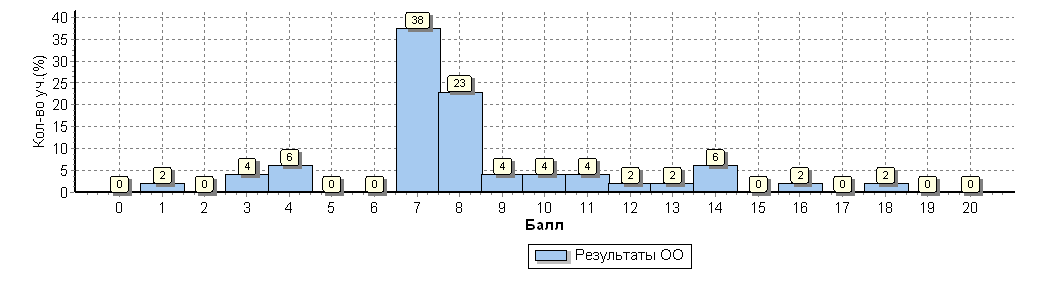 На рисунке кривая распределения первичных баллов в целом соответствует нормальному распределению. Анализ данных диаграммы показывает, что распределение первичных баллов сопровождается одним «пиком» – это 7 баллов (нижняя граница «тройки»), которые набрали 64,5% участников ВПР. На «4», «5» сделали работу  29%. Максимальное количество баллов не набрал никто.Обучающиеся показали низкий уровень при выполнении заданий, что свидетельствует о пробелах в знаниях по следующим направлениям:- решение несложных сюжетных задач разных типов на все арифметические действия;- умение извлекать информацию, представленную в таблицах, на диаграммах; - чтение информации, представленной в виде таблицы, диаграммы.- выполнение простейших построений и измерений на местности, необходимые в реальной жизни.- развитие пространственных представлений. - оперирование на базовом уровне понятиями: «прямоугольный параллелепипед», «куб», «шар».- умение проводить логические обоснования, доказательства математических утвержденийНе справились учащиеся с заданием на нахождение процента от числа, числа по проценту от него; нахождение процентного отношения двух чисел; нахождение процентного снижения или процентного повышения величины, так как УМК, по которому работает школа не предусматривает изучение данной темы в 5 классе («Математика. Арифметика. Геометрия», 5 класс под редакцией А.Г.Мерзляк, В.Б.Полонский, М.С.Якир, Е.В.Буцко (М.: Вентана-Граф,2019). Сравнивая гистограмму распределения первичных баллов результатов ВПР с гистограммой соответствия отметок за выполненную работу и отметок по журналу, следует отметить, что 52% учащихся подтвердили свои оценки, 40% - понизили, 8% - повысили.Выводы и рекомендации: в целом проведение ВПР в 5 классе показало, что не все учащиеся достигли базового уровня подготовки по математики в соответствии с требованиями ФГОСНа основе анализа индивидуальных результатов участников ВПР определена группа учащихся, которые нуждаются в усилении внимания – необходимо осуществлять дифференцированный подход к обучению различных групп учащихся на основе определения уровня их подготовки, постоянно выявлять проблемы и повышать уровень знаний каждого учащегося.Продолжить работу по повышению качества образования за счет внедрения форм и методов, обеспечивающих формирование УУД у учащихся, повышение качества образованияАнализ результатов выполнения всероссийской проверочной работы по истории в 5 классеДата: 15.04.2021гПредмет: ИсторияКоличество заданий: 8Время выполнения: один урок (45 минут).Работу выполняли: 47 человек.Максимальный балл, который можно получить за всю работу - 15.Максимальный балл по классу – 14б (2 обучающихся), минимальный – 5б (5 обучающихся)Общая гистограмма распределение первичных баллов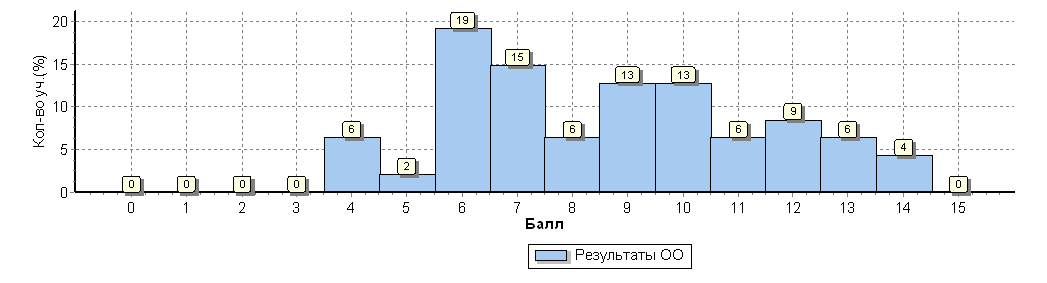 Общая гистограмма отметок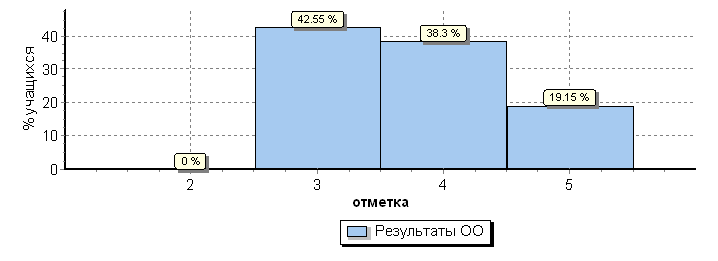 Гистограмма соответствия отметок за выполненную работу и отметок по журналу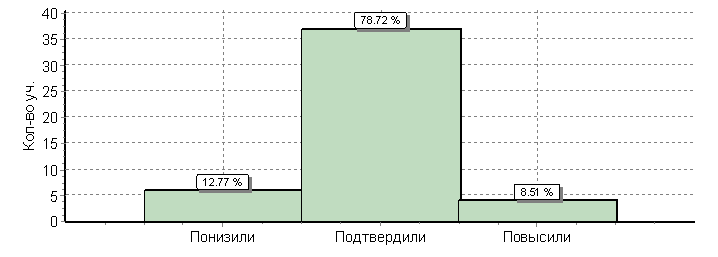 Вывод и рекомендации: Всероссийскую проверочную работу по истории в апреле 2021 года писали 47 обучающихся 5 класса. Все обучающиеся получили положительные отметки. 38,3% обучающихся показали хороший результат. Девять учащихся выполнили работу на «отлично».С лучшими показателями выполнены задания 6,7,9,10.          Слабые результаты обучающиеся продемонстрировали в заданиях 1,2,3,4,16. В этих заданиях рассматриваются вопросы смыслового чтения, умение проводить поиск информации в отрывках исторических текстов, материальных памятниках Древнего мира; умение осознанно использовать речевые средства в соответствии с задачей коммуникации; владение основами самоконтроля, самооценки, принятия решений и осуществления осознанного выбора в учебной и познавательной деятельности. Умение рассказывать о событиях древней истории. (4-е); умение создавать, применять и преобразовывать знаки и символы, модели и схемы для решения учебных и познавательных задач; владение основами самоконтроля, самооценки, принятия решений и осуществления осознанного выбора в учебной и познавательной деятельности. Умение использовать историческую карту как источник информации о расселении общностей в эпохи первобытности и Древнего мира, расположении древних цивилизаций и государств, местах важнейших событий            Продолжить работу по повышению качества образования за счет внедрения форм и методов, обеспечивающих формирование УУД у учащихся, повышение качества образованияАнализ результатов всероссийской проверочной работы по биологии в 5 классеДата: 08.04.2021Предмет: БиологияКоличество заданий: 10Время выполнения: один урок (45 минут).Работу выполняли: 44 человека.Максимальный балл, который можно получить за всю работу – 29 б.Максимум за работу не набрал никто.Максимальный балл по классу – 24б (1 обучающийся), минимальный –12б (2 обучающихся)Общая гистограмма распределение первичных баллов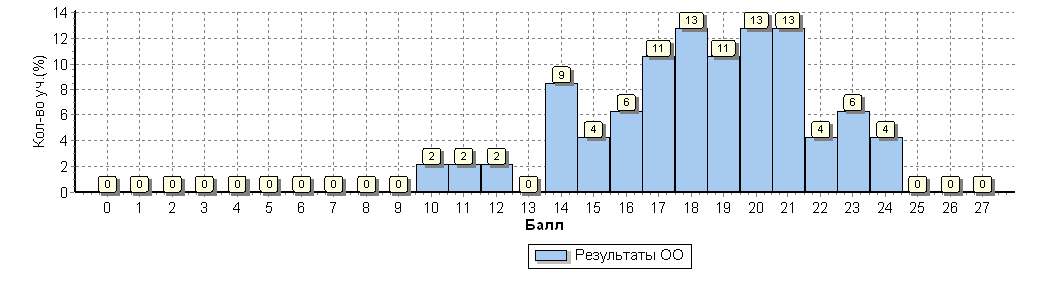 Гистограмма соответствия отметок за выполненную работу и отметок по журналуВыводы: С работой класс справился, но необходимо обратить внимание на следующее:- Формирование первоначальных систематизированных представлений о биологических объектах, процессах, явлениях, закономерностях, о взаимосвязи живого и неживого в биосфере;- овладение понятийным аппаратом биологии. Выделять существенные признаки биологических объектов (клеток и организмов растений, животных) и процессов, характерных для живых организмов;- Приобретение опыта использования методов биологической науки и проведения несложных биологических экспериментов для изучения живых организмов и человека, проведения экологического мониторинга в окружающей среде;- Формирование представлений о значении биологических наук в решении проблем необходимости рационального природопользования;-Умение осознанно использовать речевые средства в соответствии с задачей коммуникации; планирование и регуляция своей деятельности; владение устной и письменной речью, монологической контекстной речью  Выводы по пятым классам:1. В ВПР приняло участие 49 обучающихся 5 класса, что составило 96%.2. Качественная успеваемость выполнения ВПР по русскому языку составила – 25%, по математике – 23%, по истории – 57%, по биологии – 74%.Рекомендации:Педагогам, реализующим программы основного общего образования:- проанализировать результаты ВПР  и провести поэлементный анализ уровня достижения планируемых результатов обучения, установить дефициты в овладении базовыми знаниями и умениями, как для каждого учащегося, так и для класса в целом;-  проектировать и проводить уроки в логике системно-деятельностного подхода;-  с обучающимися, показавшим низкий уровень выполнения диагностической работы, организовать индивидуальные, групповые занятия по отработке тем, условно определёнными как «дефицитные»;- рассмотреть и провести детальный анализ результатов ВПР на заседании предметных МО;- учителям использовать результаты анализа для совершенствования методики преподавания русского языка, математики, биологии, истории в основной школе;-учителям, работающим в 5-6 классах в 2020-2021 учебном году, проанализировать задания проверочных работ, результаты их выполнения и спланировать в рабочих программах работу по подготовке учащихся ко всероссийским проверочным работам;-на уроках включать упражнения из примерных проверочных работ, тренировать учащихся в выполнении подобных заданий;-проводить работу по консультированию родителей обучающихся;-использовать Интернет при работе обучающихся на уроках (презентации, интерактивные задания из проверочных работ);-на школьном сайте, на родительских собраниях своевременно освещать вопросы по подготовке к ВПР учащихся 5-6 классов.Анализ результатов всероссийских проверочных работ в 6 классеАнализ результатов всероссийских проверочных работ по русскому языку в 6 классеДата: 13.04.2021Предмет: Русский языкКоличество заданий: 14Время выполнения: 90 минут.Работу выполняли: 60 человек.Максимальный балл, который можно получить за всю работу - 51.Максимум за работу не набрал никто.Максимальный балл по классу – 49 б (1 обучающийся), минимальный – 0б (1 обучающийся),На «5» - 1 обучающийся (1,67 %)На «4» - 18 обучающихся (30%)На «3» - 29 обучающихся (50%)На «2» - 12 обучающихся (18,33 %)Успеваемость -80%, качество -31%                                                                Достижения планируемых результатовГистограмма соответствия отметок за выполненную работу и отметок по журналуВывод и рекомендации: По результатам анализа проведенной проверочной работы по русскому языку в 6 классе можно сделать следующие выводы: материал, пройденный за год, усвоен практически всеми обучающимися на базовом уровне. Педагогам на оставшихся уроках проводить морфемный и словообразовательный анализы слов.   Проводить морфологический анализ слова и  продолжать обучать навыкам изучающего чтения и информационной переработки прочитанного материала. Адекватно понимать тексты различных функционально-смысловых типов речи и функциональных разновидностей языка; анализировать текст с точки зрения его основной мысли, адекватно формулировать основную мысль текста в письменной форме; использовать при работе с текстом разные виды чтения (поисковое, просмотровое, ознакомительное, изучающее; понимать целостный смысл текста, находить в тексте требуемую информацию с целью подтверждения выдвинутых тезисов, на основе которых необходимо построить речевое высказывание в письменной форме; распознавать и адекватно формулировать лексическое значение многозначного слова с опорой на контекст; использовать многозначное слово в другом значении в самостоятельно составленном и оформленном на письме речевом высказывании, распознавать уровни и единицы языка в предъявленном тексте и видеть взаимосвязь между ними; создавать устные и письменные высказывания.Анализ результатов всероссийских проверочных работ по математике в 6 классеДата: 15.04.2021 Предмет: МатематикаКоличество заданий: 13Время выполнения: 60 минутРаботу выполняли: 59 человек.Максимальный балл, который можно получить за всю работу - 16.Максимум за работу не набрал никто.Максимальный балл– 13б (1 обучающийся), минимальный – 3б (2 обучающихся)На «5» -0 обучающихся (0%)На «4» - 10  обучающихся (19,61%)На «3» -9 обучающихся (72,55%)На «2» - 4 обучающихся (7,84%)Успеваемость -92%, качество -19,61%Общая гистограмма отметокГистограмма соответствия отметок за выполненную работу и отметок по журналуДостижение планируемых результатовВывод. Педагогам: развивать представления о числе и числовых системах от натуральных до действительных чисел. Научить оперировать на базовом уровне понятием обыкновенная дробь, смешанное число, пользоваться символьным языком алгебры.Развивать умение оперировать понятием модуль числа, геометрическая интерпретация модуля числа, навыками письменных вычислений. Использовать свойства чисел и правила действий с рациональными числами при выполнении вычислений. Выполнять вычисления, в том числе с использованием приемов рациональных вычислений, умение применять изученные понятия, результаты, методы для решения задач практического характера и задач их смежных дисциплин ,научить решать задачи на покупки, находить процент от числа, число по проценту от него, находить процентное отношение двух чисел, находить процентное снижение или процентное повышение величины. Умение пользоваться геометрическим языком. Развитие навыков изобразительных умений, навыков геометрических построений. Оперировать на базовом уровне понятиями: фигура, точка, отрезок, прямая, луч, ломанная, угол, многоугольник, треугольник и четырехугольник, прямоугольник и квадрат, окружность и круг, прямоугольный параллелепипед, куб, шар. Изображать изучаемые фигуры от руки и с помощью линейки; развивать умение проводить логические обоснования, доказательства математических утверждений. Решать простые и сложные задачи разных типов, а также задачи повышенной трудностиПричина неуспешности обучающихся:- не владеют техникой осмысленного осознанного чтения, отсюда затруднения в понимании текста задания;-чаще всего шестиклассники работают по алгоритму, сложные задания у них вызывают затруднения;-не стремятся понимать и применять на практике в учебной деятельности математическую терминологию, правила, определения;Рекомендации по ликвидации пробелов по предмету1. По результатам анализа спланировать коррекционную работу по устранению выявленных пробелов: организовать сопутствующее повторение на уроках, ввести в план урока проведение индивидуальных тренировочных упражнений для отдельных учащихся;2. Использовать тренинговые задания для формирования устойчивых навыков решения заданий, систематически отрабатывать навыки преобразования алгебраических выражений, развивать стойкие вычислительные навыки через систему разноуровневых упражнений;3. Сформировать план индивидуальной работы с учащимися слабомотивированными на учебную деятельность.4. Провести работу над ошибками (фронтальную и индивидуальную), рассматривая два способа решения задач. Конкретизировать составные части задачи с правилами ее оформления, где запись ответа должна строго соответствовать постановке вопроса задачи.5. Выполнение различных заданий на определение правильной последовательности временных отношений по выстраиванию очередности;6. Усиление работы по формированию УУД применять изученные понятия, результаты, методы для решения задач практического характера и задач из смежных дисциплин;7. Глубокое и тщательное изучение трудных для понимания учащихся тем математики.8. Совершенствование умений находить процент от числа, число по его проценту; находить процентное отношение двух чисел; находить процентное снижение или процентное повышение величины, развития коммуникативных и познавательных УУДАнализ результатов всероссийских проверочных работ по биологии в 6 классеДата: 08.04.2021гПредмет: БиологияКоличество заданий: 10Время выполнения: один урок (45 минут).Работу выполняли: 36 человек.Максимальный балл, который можно получить за всю работу - 28.Максимум за работу не набрал никто.Максимальный балл по классу – 21б (1 обучающийся), минимальный – 1б (1 обучающийся)На «5» - 0 обучающийся (0%)На «4» - 6 обучающихся (16,67%)На «3» -23 обучающихся (63,89%)На «2» - 7 обучающихся  (19,44%)Успеваемость -80%, качество -16%Достижение планируемых результатовГистограмма соответствия отметок за выполненную работу и отметок по журналуСтатистика отметокВыводы:  С работой обучающиеся  справились, но результат оставляет желать лучшего. Педагогу необходимо обратить внимание на следующее:- проведения несложных биологических экспериментов для изучения живых организмов.- умение устанавливать причинно-следственные связи, строить логическое рассуждение, умозаключение (индуктивное, дедуктивное и по аналогии) и делать выводы.Анализ результатов всероссийских проверочных работ по истории в 6 классеДата: 20.04.2021г.Предмет: ИсторияКоличество заданий: 10Время выполнения 60 мин.Работу выполняли: 7 человек.Максимальный балл, который можно получить за всю работу - 20.Максимум за работу не набрал никто.Максимальный балл по классу – 11б (1 обучающийся), минимальный – 6б (2 обучающихся)На «5» - 0 обучающихся (0%)На «4» - 1 обучающийся (14,29%)На «3» - 6 обучающихся (85,76%)На «2» - нет Успеваемость -100%, качество -14%Достижение планируемых результатовГистограмма соответствия отметок за выполненную работу и отметок по журналуСтатистика отметокВывод: Слабые показатели в заданиях 4, 6.1,6.2, которые раскрывают умение использовать историческую карту, умение определять понятия в области краеведения. Работать с изобразительными историческими источниками, давать оценку событиям и личностям отечественной и всеобщей истории Средних веков, умение устанавливать причинно-следственные связи, строить логическое рассуждение, умозаключение умение определять понятия умение рассказывать о событиях истории, в том числе на материалах краеведения. Обучающиеся показали низкий результат владения историческим материалом как по Всеобщей истории, так и по Истории России. К выполнению многих заданий обучающиеся не приступили. К выявленным проблемам также следует отнести низкий уровень работы с иллюстративным материалом, слабо развитое умение устанавливать причинно-следственные связи. Обучающиеся не различают наименования стран и городов, события и личности Отечественной и зарубежной истории. Одной из главных причин низкого уровня знаний и умений является низкий уровень читательской грамотности в классе.С целью ликвидировать пробелы в знаниях и умениях следует больше внимания на уроках уделять работе с текстами и иллюстративным материалом, мотивировать обучающихся на чтение исторических текстов.Анализ результатов всероссийских проверочных работ географии в 6 классеДата: 08.04.2021Предмет: географияКоличество заданий: 6 с подпунктамиВремя выполнения 60 мин.Работу выполняли: 26 человек,Максимальный балл, который можно получить за всю работу - 37.Максимум за работу не набрал никто.Максимальный балл по классу – 30 б (1 обучающийся), минимальный – 8 б (1 обучающийся)На «5» - 2 обучающихся (7,69%)На «4» - 5 обучающихся (19,27%)На «3» -15 обучающихся (61,54%)На «2» - 3 обучающихся (11,54%)Успеваемость – 99%, качество -39%	Достижение планируемых результатовГистограмма соответствия отметок за выполненную работу и отметок по журналуСтатистика отметокТипичные ошибки, допущенные учащимся:1.Сформированность представлений о географических объектах.2. Владение основами картографической грамотности и использования географической карты для решения разнообразных задач3. Умение осознанно использовать речевые средства для выражения своих мыслей, формулирования и аргументации своего мнения; владение письменной речью.4. Практические умения и навыки использования количественных и качественных характеристик компонентов географической среды.Выводы. Для 6 класса работа оказалась трудной. Сказывается недостаточность времени на изучение физической географии, всего 1 час. Некоторые темы включенные в задания не изучаются в курсе 6 класса: часовые пояса, стихийные природные явления в атмосфере.Рекомендации: Для дальнейшего формирования географических знаний, улучшения качества знаний, необходимо применять методику смыслового чтения. Мотивировать учащихся на чтение географической литературы, проводить мероприятияАнализ результатов всероссийских проверочных работ по обществознанию в 6 классеДата: 20.04.2021г.Количество заданий: 6 с подпунктамиВремя выполнения 60 мин.Работу выполняли: 56 человек.Максимальный балл, который можно получить за всю работу - 23.Максимум за работу не набрал никто.Максимальный балл по классу – 23б (1 обучающийся), минимальный – 1 б (2 обучающихся)На «5» - 4 обучающихся (8,16%)На «4» - 14 обучающихся (36,61%)На «3» -24 обучающихся (51,08 %)На «2» -5 обучающихся (10,02%)Успеваемость – 93%, качество -40%Гистограмма соответствия отметок за выполненную работу и отметок по журналуСтатистика отметокВыводы: - Не могли раскрыть достижения российского народа, следовательно, не осознано понимание значения патриотической позиции в укреплении нашего государства.- Формирование основ правосознания для соотнесения собственного поведения и поступков других людей с нравственными ценностями и нормами поведения, установленными законодательством Российской Федерации, убежденности в необходимости защищать правопорядок правовыми способами и средствами, умений реализовывать основные социальные роли в пределах своей дееспособности- Слабо развит социальный кругозор и не сформирован познавательный интерес к изучению общественных дисциплин.Рекомендации: мотивировать на чтение научно - популярной литературы. Проводить мероприятия граждановедческого направления, организовывать дискуссии на правовые темы.Причины неуспешности обучающихся 6 класса:- В шестом классе дети очень мало читают, дети плохо понимают то, что необходимо выполнить по данному заданию;-чаще всего шестиклассники работают по алгоритму, сложные задания у них вызывают затруднения;-слабо развит социальный кругозор и не сформирован познавательный интерес к изучению общественных дисциплин;-слабо развиты виды памяти у обучающихся.Рекомендации:Педагогам, реализующим программы основного общего образования:1. проанализировать результаты ВПР и провести поэлементный анализ уровня достижения планируемых результатов обучения, установить дефициты в овладении базовыми знаниями и умениями, как для каждого учащегося, так и для класса в целом;2. проектировать и проводить уроки в логике системно - деятельностного подхода;3. с обучающимися, показавшим низкий уровень выполнения диагностической работы, организовать индивидуальные, групповые занятия по отработке тем, условно определёнными как «дефицитные».- рассмотреть и провести детальный анализ результатов ВПР на заседании предметных МО;-учителям использовать результаты анализа для совершенствования методики преподавания русского языка, математики, истории, географии в основной школе;-учителям, работающим в 6 классе в 2019-2020 учебном году, проанализировать задания проверочных работ, результаты их выполнения и спланировать в рабочих программах работу по подготовке учащихся к всероссийским проверочным работам;-составить общий план мероприятий по подготовке к всероссийским проверочным работам на 2019-2020 учебный год;-на уроках включать упражнения из примерных проверочных работ, тренировать учащихся в выполнении подобных заданий;-проводить работу по консультированию родителей обучающихся;-на школьном сайте, на родительских собраниях своевременно освещать вопросы по подготовке к ВПР учащихся 6 классов.Анализ результатов всероссийских проверочных работ в 7 классеВ 7-х классах были проведены ВПР по математике, русскому языку, биологии, истории, географии, обществознанию, физике, иностранным языкам Результаты ВПР (7 классы) 2020-2021 учебный годАнализ достижения планируемых результатов ВПР по русскому языку показал, что у семиклассников недостаточно сформированы следующие проверяемые требования (умения) в соответствии с ФГОС: - правописание предлогов; - безударные гласные в корне слова; - тире между подлежащим и сказуемым;- знание основ орфографических правил и в расстановке знаков препинания при причастных и деепричастных оборотах. Статистика отметокПри выполнении ВПР по математике наибольшие затруднения у учащихся вызвали задания, направленные на проверку уровня сформированности следующих умений: - запись чисел с использованием разных систем измерения; - нахождение формулы линейной функции решения геометрических задач; Статистика отметокПри выполнении ВПР по географии обучающиеся не в полной мере овладели комплекс умений работы с географической картой и представления об основных открытиях великих путешественников и землепроходцев; - умение анализировать предложенный текст; - плохо понимают основные географические закономерности. Статистика отметокПри выполнении ВПР по биологии наибольшие затруднения у учащихся вызвали задания, направленные на проверку уровня сформированности следующих умений: -допустили ошибки на указание сферы обитания животного; - установление последовательности расположения систематических групп; -установление типа питания животного, - работа с таблицей.Статистика отметокПри выполнении ВПР по истории наибольшие затруднения у учащихся вызвали задания, направленные на проверку уровня сформированности следующих умений: - умение искать, анализировать, сопоставлять и оценивать содержащуюся в различных источниках информацию о событиях и явлениях прошлого и настоящего;- овладение базовыми историческими знаниями, а также представлениями о закономерностях развития человеческого общества в социальной, экономической, политической, научной и культурной сферах; - умение устанавливать причинно-следственные связи, строить логическое рассуждение, умозаключение (индуктивное, дедуктивное и по аналогии) и делать выводы. Умение применять исторические знания для осмысления сущности общественных явлений; - объяснять причины и следствия ключевых событий и процессов отечественной и всеобщей истории Нового времени (социальных движений, реформ и революций,Статистика отметокПри выполнении ВПР по английскому языку наибольшие затруднения у учащихся вызвали задания, направленные на проверку уровня сформированности следующих умений: - говорение: монологическое высказывание на основе плана и визуальной информации.Статистика отметокПри выполнении ВПР по физике затруднения вызвали: - решение расчетных задач; - физические законы в окружающем мире давления твердых тел жидкостей, газов изображения сил. Статистика отметокВывод: для улучшения качества образования в 7-х классах необходимо учесть следующие рекомендации: - повторить и повторно развести понятия	; - «Порядковые и количественные числительные» и «Имя существительное и прилагательное», «Местоимение»;- регулярно организовывать проведение диагностических работ по пройденным разделам предмета с целью выявления затруднений, которые остались у обучающихся;- увеличить разбор текстовых задач на уроках и дома; - продолжить работу над геометрическим материалом; - способствовать формированию умений выделять главное в тексте, составлять грамотный письменный ответ на вопрос; - чаще давать учащимся письменные задания развернутого характера; - продолжить работу по развитию умений работать с учебным материалом; - нацелить учащихся на запоминание исторических терминов, дат, персоналий. Здесь помогут разнообразные внеурочные мероприятия: викторины, ребусы, кроссворды, интерактивные игры, синквейны. Использовать на уроках чаще тестовый материал с повышенным уровнем сложности с целью развития навыков и умений работать с тестовыми заданиями. Больше уделять время на работу с иллюстративным материалом. Включать в материал урока задания, при выполнении которых обучающиеся испытали трудности; Формировать умение устанавливать причинно-следственные связи, строить логическое рассуждение.Рекомендовать всем педагогам:- провести тщательный анализ количественных и качественных результатов ВПР, выявить проблемные зоны обучающихся;- по результатам анализа спланировать коррекционную работу по устранению выявленных пробелов: организовать сопутствующее повторение на уроках, ввести в план урока проведение индивидуальных тренировочных упражнений для отдельных учащихся; - скорректировать содержание текущего тестирования и контрольных работ с целью мониторинга результативности работы по устранению пробелов в знаниях и умениях учащихся.Анализ результатов всероссийских проверочных работ в 8 классеВ 8-х классах были проведены ВПР по математике, русскому языку, химии, физике, обществознанию, географии.Результаты ВПР (8 классы) 2020-2021 учебный годАнализ достижения планируемых результатов ВПР по русскому языку показал, что у семиклассников недостаточно сформированы следующие проверяемые требования (умения) в соответствии с ФГОС: - правописание предлогов; - безударные гласные в корне слова; - тире между подлежащим и сказуемым;- знание основ орфографических правил и в расстановке знаков препинания при причастных и деепричастных оборотах. При выполнении ВПР по математике наибольшие затруднения у учащихся вызвали задания, направленные на проверку уровня сформированности следующих умений: - запись чисел с использованием разных систем измерения; - нахождение формулы линейной функции решения геометрических задач; При выполнении ВПР по географии обучающиеся не в полной мере овладели комплекс умений работы с географической картой и представления об основных открытиях великих путешественников и землепроходцев; - умение анализировать предложенный текст; - плохо понимают основные географические закономерности. При выполнении ВПР по физике затруднения вызвали: - решение расчетных задач; - физические законы в окружающем мире давления твердых тел жидкостей, газов изображения сил. При выполнении ВПР по химии затруднения вызвали: - определять тип химических реакций;
- характеризовать физические и химические свойства простых веществ: кислорода и водорода;
- получать, собирать кислород и водород;
- характеризовать физические и химические свойства воды;
- характеризовать физические и химические свойства основных классов неорганических веществ: оксидов, кислот, оснований, солей;
- проводить опыты, подтверждающие химические свойства изученных классов неорганических веществ;- характеризовать взаимосвязь между классами неорганических соединений;
- соблюдать правила безопасной работы при проведении опытов;
- пользоваться лабораторным оборудованием и посудой;
- характеризовать вещества по составу, строению и свойствам, устанавливать причинно-следственные связи между данными характеристиками вещества;
- составлять уравнения реакций, соответствующих последовательности превращений неорганических веществ различных классов;- использовать приобретенные знания для экологически грамотного поведения в окружающей среде;
- объективно оценивать информацию о веществах и химических процессах;
- осознавать значение теоретических знаний по химии для практической деятельности человека;
- понимать необходимость соблюдения предписаний, предлагаемых в инструкциях по использованию лекарств, средств бытовой химии и др.При выполнении ВПР по обществознанию затруднения вызвали: - умения анализировать и оценивать собственную деятельность и ее результат;- умение применять обществоведческие знания в процессе решения типичных задач в области социальных отношений, адекватных возрасту обучающихся;- умения осуществлять поиск социальной информации, представленной в различных знаковых системах (диаграмма).Вывод: для улучшения качества образования в 8-х классах необходимо учесть следующие рекомендации: - повторить и повторно развести понятия	; - регулярно организовывать проведение диагностических работ по пройденным разделам предмета с целью выявления затруднений, которые остались у обучающихся;- увеличить разбор текстовых задач на уроках и дома; - продолжить работу над геометрическим материалом; - способствовать формированию умений выделять главное в тексте, составлять грамотный письменный ответ на вопрос; - чаще давать учащимся письменные задания развернутого характера; - продолжить работу по развитию умений работать с учебным материалом; - нацелить учащихся на запоминание исторических терминов, дат, персоналий. Здесь помогут разнообразные внеурочные мероприятия: викторины, ребусы, кроссворды, интерактивные игры, синквейны. Использовать на уроках чаще тестовый материал с повышенным уровнем сложности с целью развития навыков и умений работать с тестовыми заданиями. Больше уделять время на работу с иллюстративным материалом. Включать в материал урока задания, при выполнении которых обучающиеся испытали трудности; Формировать умение устанавливать причинно-следственные связи, строить логическое рассуждение.Рекомендовать всем педагогам:- провести тщательный анализ количественных и качественных результатов ВПР, выявить проблемные зоны обучающихся;- по результатам анализа спланировать коррекционную работу по устранению выявленных пробелов: организовать сопутствующее повторение на уроках, ввести в план урока проведение индивидуальных тренировочных упражнений для отдельных учащихся; - скорректировать содержание текущего тестирования и контрольных работ с целью мониторинга результативности работы по устранению пробелов в знаниях и умениях учащихся.Среднее общее образованиеВ 10 классе было проведено ВПР по географии.Результаты ВПР (10 - 11 класс) за 2020-2021 учебный годПри выполнении заданий ВПР по географии наибольшие затруднения у учащихся вызвали задания направленные на проверку уровня сформированности следующих умений: - умение выявлять приспособления организмов к среде обитания, источники мутагенов в окружающей среде (косвенно), антропогенные изменения в экосистемах своей местности;- умение анализировать информацию, необходимую для изучения географических объектов и явлений; -  умения и навыки использования разнообразных географических знаний для объяснения и оценки явлений и процессов, самостоятельного оценивания уровня безопасности окружающей среды.Вывод: для улучшения качества образования в 10  классе необходимо учесть следующие рекомендации: -внедрить в образовательную практику различные методы и приёмы освоения физического материала для решения практических задач, задач на понимание и применение физических законов; - организовать систематическую содержательную работу над ошибками, направленную на исследование ошибки, на поиски ее причины; - внедрить в практику (в случае необходимости) разработку индивидуальных образовательных маршрутов обучающихся для подготовки к ВПР. - Обратить особое внимание на повторение, закрепление и на выполнение домашних заданий при изучении тем: «Ресурсообеспеченность отдельных стран и регионов мира». - умение анализировать информацию, необходимую для изучения географических объектов и явлений; - обратить внимание на умения и навыки использования разнообразных географических знаний для объяснения и оценки явлений и процессов, самостоятельного оценивания уровня безопасности окружающей среды; - расширять кругозор обучающихся, привлекая их к внеурочной деятельности по географии, к участию в конкурсном и олимпиадном движении, к экскурсиям по родному краю и городу; - регулярно организовывать проведение диагностических работ по пройденным разделам предмета с целью выявления затруднений, которые остались у обучающихся.- продолжить работу по развитию умений работать с учебным материалом; Использовать на уроках чаще научный материал с целью развития навыков и умений работать с информацией. Формировать умение устанавливать причинно-следственные связи, строить логическое рассуждение.Рекомендации: 1. Обсудить результаты ВПР-2021 на педагогическом совете в срок до 10 сентября 2021 года. 2. Руководителям ШМО: 2.1.Провести содержательный анализ результатов ВПР по всем классам и составить подробный отчет по классам в срок до 20.09.2021. 2.2. Ознакомить с результатами ВПР родителей на родительском собрании.3. Учителям-предметникам: 3.1.Скорректировать рабочие программы по предмету на 2021/22 учебный год с учетом анализа результатов ВПР и выявленных проблемных тем. 3.2.Внедрить эффективные педагогические практики в процесс обучения. 3.3.При подготовке учащихся к написанию ВПР-2022 использовать пособия из федерального перечня, в том числе электронные образовательные ресурсы, позволяющие ребенку самостоятельно проверить правильность выполнения задания. 3.4.Использовать на уроках задания, которые направлены на развитие вариативности мышления учащихся и способность применять знания в новой ситуации. 4. Учесть результаты ВПР-2021 при планировании ВСОКО на 2021/22 учебный год. Заместители директора по УВР                                    Э.Е. ЕрофееваКлассПредметДатаКол-во участниковНомер урокаНомер кабинета4Арусский язык (часть1)16.03.2021292217русский язык (часть2)06.04.2021293217математика13.04.2021292217окружающий мир15.04.20212932174Брусский язык (часть1)16.03.2021132213русский язык (часть2)06.04.2021133213математика13.04.2021132213окружающий мир15.04.20211332134Врусский язык (часть1)16.03.2021272204русский язык (часть2)06.04.2021273204математика13.04.2021272204окружающий мир15.04.20212732045арусский язык 16.03.2021273309математика06.04.2021272309история15.04.2021273309биология08.04.20212723095брусский язык16.03.2021273107математика06.04.2021272107история15.04.2021273107биология08.04.20212721076Арусский язык13.04.2021292304математика15.04.2021293304география08.04.2021293304обществознание20.04.20212923046Брусский язык13.04.202172109математика15.04.202173109биология08.04.202173109история20.04.2021721096Врусский язык13.04.2021282318математика15.04.2021283318биология08.04.2021283318обществознание20.04.20212823187Арусский язык20.04.202124      3-4310математика08.04.2021242310обществознание18.03.2021243310история22.04.2021242310биология06.04.2021243310география27.04.2021242310физика29.04.2021243310Иностранный язык11.05-20.05.202124      2-41097Брусский язык20.04.202123      3-4317математика08.04.2021232317обществознание18.03.2021233317история22.04.2021232317биология06.04.2021233317география27.04.2021232317физика29.04.2021233317Иностранный язык11.05-20.05.202123      2-41098Арусский язык11.05.202125      2-3311математика13.05.202125      3-4311физика12.04.2021252311география18.05.20212523118Брусский язык11.05.202127       2-3208математика13.05.202127      3-4208химия12.04.2021272208обществознание18.05.202127220810география10.03.2021292302Группы участниковКласс1K11K21K32K12K22K32K434,14,25,15,26,16,27,17,289101112Первичный балл500545Б  03223022212020001211127500535Б  0023000000200000000119500525Б  11213311310000002000019500515Б  32233332322021212200139500495Б  20223120121000001000118500485Б  21232000001000002211118500475Б  30223002110110001100018500465Б  11210000002221002210118500455Б  31200022012121000000118500445Б  01213211311000002200020500435Б  42233322312221212210141500425Б  41233201321010212210132500415Б  0020000200000010000005500395Б  22230010302200002210123500385Б  43233222222221212200140500375Б  30232210300210212211129500365Б  0110000000000100010004500355Б  40233132222221212211139500345Б  11231312002200000210122500335Б  31203331210121102210130500325Б  20213212222200002200126500315Б  41233331322221212210141500305Б  10233022312200200000124500295Б  21231132111021202200128500285Б  43223232222221211211141500275Б  32233122222221212200137500265А  43233131322221212111141500245А  1120000000000000000004500235А  22223111100000001010118500225А  33231332312100212111136500205А  32233131321000211111132500195А  2020000000000000000004500185А  23213122322021001011130500175А  11200002312000211011119500165А  00113002100000010011112500155А  01211132300000211001120500145А  10231122302000001210021500135А  22203002000021211000119500125А  0001300100000000001118500115А  03232012302200001111125500105А  21233032311000001011125500095А  22220002000021211111121500085А  22203002000021111000118500075А  22121112110000211111122500065А  13232022201221212110030500055А  13223122310000211000125500035А  33233332312000212000134500025А  0220000000000000000004500015А  22223132312000211100129Кол-во уч.%Понизили ( Отм.< Отм.по журналу)2040,82Подтвердили(Отм.=Отм.по журналу)2857,14Повысили (Отм.> Отм.по журналу)12,04Всего*:49100Кол-во уч.%Понизили отметку2250Подтвердили  отметку2250Повысили  отметку00Всего:44100Блоки ПООП обучающийся научится / получит возможность научиться или проверяемые требования (умения) в соответствии с ФГОС (ФК ГОС)60 уч.1K1. Списывать текст с пропусками орфограмм и пунктограмм, соблюдать в практике письма изученные орфографические и пунктуационные нормы/ совершенствовать орфографические и пунктуационные умения и навыки на основе знаний о нормах русского литературного языка; соблюдать культуру чтения, говорения, аудирования и письма69,581K2. Списывать текст с пропусками орфограмм и пунктограмм, соблюдать в практике письма изученные орфографические и пунктуационные нормы/ совершенствовать орфографические и пунктуационные умения и навыки на основе знаний о нормах русского литературного языка; соблюдать культуру чтения, говорения, аудирования и письма76,671K3. Списывать текст с пропусками орфограмм и пунктограмм, соблюдать в практике письма изученные орфографические и пунктуационные нормы/ совершенствовать орфографические и пунктуационные умения и навыки на основе знаний о нормах русского литературного языка; соблюдать культуру чтения, говорения, аудирования и письма88,332K1. Проводить морфемный и словообразовательный анализы слов; проводить морфологический анализ слова; проводить синтаксический анализ  предложения. Распознавать уровни и единицы языка в предъявленном тексте и видеть взаимосвязь между ними77,222K2. Проводить морфемный и словообразовательный анализы слов; проводить морфологический анализ слова; проводить синтаксический анализ  предложения. Распознавать уровни и единицы языка в предъявленном тексте и видеть взаимосвязь между ними252K3. Проводить морфемный и словообразовательный анализы слов; проводить морфологический анализ слова; проводить синтаксический анализ  предложения. Распознавать уровни и единицы языка в предъявленном тексте и видеть взаимосвязь между ними19,442K4. Проводить морфемный и словообразовательный анализы слов; проводить морфологический анализ слова; проводить синтаксический анализ  предложения. Распознавать уровни и единицы языка в предъявленном тексте и видеть взаимосвязь между ними59,443.1. Распознавать заданное слово в ряду других на основе сопоставления звукового и буквенного состава, осознавать и объяснять причину несовпадения звуков и букв в слове. Распознавать уровни и единицы языка в предъявленном тексте и видеть взаимосвязь между ними71,673.2. Распознавать заданное слово в ряду других на основе сопоставления звукового и буквенного состава, осознавать и объяснять причину несовпадения звуков и букв в слове. Распознавать уровни и единицы языка в предъявленном тексте и видеть взаимосвязь между ними56,674. Проводить орфоэпический анализ слова; определять место ударного слога.
Соблюдать в речевой практике основные орфоэпические, лексические, грамматические, стилистические, орфографические и пунктуационные нормы русского литературного языка;
оценивать собственную и чужую речь с позиции соответствия языковым нормам /  осуществлять речевой самоконтроль82,55. Опознавать самостоятельные части речи и их формы, служебные части речи. Распознавать уровни и единицы языка в предъявленном тексте и видеть взаимосвязь между ними81,116. Распознавать случаи нарушения грамматических норм русского литературного языка в формах слов различных частей речи и исправлять эти нарушения / осуществлять речевой самоконтроль20,837.1. Анализировать различные виды предложений с точки зрения их структурно-смысловой организации и функциональных особенностей, распознавать предложения с подлежащим и сказуемым, выраженными существительными в именительном падеже;--><--опираться на грамматический анализ при объяснении выбора тире и места его постановки в предложении. Соблюдать в речевой практике основные орфографические и пунктуационные нормы русского литературного языка / совершенствовать орфографические и пунктуационные умения507.2. Анализировать различные виды предложений с точки зрения их структурно-смысловой организации и функциональных особенностей, распознавать предложения с подлежащим и сказуемым, выраженными существительными в именительном падеже;--><--опираться на грамматический анализ при объяснении выбора тире и места его постановки в предложении. Соблюдать в речевой практике основные орфографические и пунктуационные нормы русского литературного языка / совершенствовать орфографические и пунктуационные умения458.1. Анализировать различные виды предложений с точки зрения их структурно-смысловой организации и функциональных особенностей, распознавать предложения с обращением, однородными членами, двумя грамматическими основами;
опираться на грамматический анализ при объяснении расстановки знаков препинания в предложении. Соблюдать в речевой практике основные  орфографические и пунктуационные нормы русского литературного языка / совершенствовать орфографические и пунктуационные умения и навыки21,678.2. Анализировать различные виды предложений с точки зрения их структурно-смысловой организации и функциональных особенностей, распознавать предложения с обращением, однородными членами, двумя грамматическими основами;
опираться на грамматический анализ при объяснении расстановки знаков препинания в предложении. Соблюдать в речевой практике основные  орфографические и пунктуационные нормы русского литературного языка / совершенствовать орфографические и пунктуационные умения и навыки26,679. Владеть навыками изучающего чтения и информационной переработки прочитанного материала;
адекватно понимать тексты различных функционально-смысловых типов речи и функциональных разновидностей языка;
анализировать текст с точки зрения его основной мысли, адекватно формулировать основную мысль текста в письменной форме
Использовать при работе с текстом разные виды чтения (поисковое, просмотровое, ознакомительное, изучающее, реферативное)/соблюдать культуру чтения, говорения, аудирования и письма6010. Осуществлять информационную переработку прочитанного текста, передавать его содержание в виде плана в письменной форме.
Использовать при работе с текстом разные виды чтения (поисковое, просмотровое, ознакомительное, изучающее, реферативное). Владеть умениями информационно перерабатывать прочитанные и прослушанные тексты и представлять их в виде тезисов, конспектов, аннотаций, рефератов;
 соблюдать культуру чтения, говорения, аудирования и письма71,1111. Понимать целостный смысл текста, находить в тексте требуемую информацию с целью подтверждения выдвинутых тезисов,  на основе которых необходимо построить речевое высказывание в письменной форме.
Использовать при работе с текстом разные виды чтения (поисковое, просмотровое, ознакомительное, изучающее, реферативное). Проводить самостоятельный поиск текстовой и нетекстовой информации, отбирать и анализировать полученную информацию; соблюдать культуру чтения, говорения, аудирования и письма5512.1. Распознавать и адекватно формулировать лексическое значение многозначного слова с опорой на   контекст; использовать многозначное слово в другом значении в самостоятельно составленном и оформленном на письме речевом высказывании. Распознавать уровни и единицы языка в предъявленном тексте и видеть взаимосвязь между ними; создавать устные и письменные высказывания4012.2. Распознавать и адекватно формулировать лексическое значение многозначного слова с опорой на   контекст; использовать многозначное слово в другом значении в самостоятельно составленном и оформленном на письме речевом высказывании.Распознавать уровни и единицы языка в предъявленном тексте и видеть взаимосвязь между ними; создавать устные и письменные высказывания. Соблюдать культуру чтения, говорения, аудирования и письма; осуществлять речевой самоконтроль22,513.1. Распознавать стилистическую принадлежность слова и подбирать к слову близкие по значению слова (синонимы).
Распознавать уровни и единицы языка в предъявленном тексте и видеть взаимосвязь между ними; использовать синонимические ресурсы русского языка для более точного выражения мысли и усиления выразительности речи; соблюдать культуру чтения, говорения, аудирования и письма; осуществлять речевой самоконтроль48,3313.2. Распознавать стилистическую принадлежность слова и подбирать к слову близкие по значению слова (синонимы).
Распознавать уровни и единицы языка в предъявленном тексте и видеть взаимосвязь между ними; использовать синонимические ресурсы русского языка для более точного выражения мысли и усиления выразительности речи; соблюдать культуру чтения, говорения, аудирования и письма; осуществлять речевой самоконтроль33,3314.1. Распознавать значение фразеологической единицы; на основе значения фразеологизма и собственного жизненного опыта обучающихся определять конкретную жизненную ситуацию для адекватной интерпретации фразеологизма; умение  строить монологическое контекстное высказывание  в письменной форме. Распознавать уровни и единицы языка в предъявленном тексте и видеть взаимосвязь между ними; использовать языковые средства адекватно цели общения и речевой ситуации;47,514.2. Распознавать значение фразеологической единицы; на основе значения фразеологизма и собственного жизненного опыта обучающихся определять конкретную жизненную ситуацию для адекватной интерпретации фразеологизма; умение  строить монологическое контекстное высказывание  в письменной форме. Распознавать уровни и единицы языка в предъявленном тексте и видеть взаимосвязь между ними; использовать языковые средства адекватно цели общения и речевой ситуации22,5Блоки ПООП обучающийся научится / получит возможность научиться или проверяемые требования (умения) в соответствии с ФГОС (ФК ГОС)59 уч..1. Развитие представлений о числе и числовых системах от натуральных до действительных чисел. Оперировать на базовом уровне понятием целое число88,142. Развитие представлений о числе и числовых системах от натуральных до действительных чисел. Оперировать на базовом уровне понятием обыкновенная дробь, смешанное число45,763. Развитие представлений о числе и числовых системах от натуральных до действительных чисел. Решать задачи на нахождение части числа и числа по его части40,684. Развитие представлений о числе и числовых системах от натуральных до действительных чисел. Оперировать на базовом уровне понятием десятичная дробь37,295. Умение пользоваться оценкой и прикидкой при практических расчетах. Оценивать размеры реальных объектов окружающего мира91,536. Умение извлекать информацию, представленную в таблицах, на диаграммах. Читать информацию, представленную в виде таблицы, диаграммы / извлекать, интерпретировать информацию, представленную в таблицах и на диаграммах, отражающую свойства и характеристики реальных процессов и явлений93,227. Овладение символьным языком алгебры. Оперировать понятием модуль числа, геометрическая интерпретация модуля числа55,938. Развитие представлений о числе и числовых системах от натуральных до действительных чисел. Сравнивать рациональные числа / упорядочивать числа, записанные в виде обыкновенных дробей, десятичных дробей67,89. Овладение навыками письменных вычислений. Использовать свойства чисел и правила действий с рациональными числами при выполнении вычислений / выполнять вычисления, в том числе с использованием приемов рациональных вычислений16,9510. Умение анализировать, извлекать необходимую информацию. Решать несложные логические задачи, находить пересечение, объединение, подмножество в простейших ситуациях86,4411. Умение применять изученные понятия, результаты, методы для решения задач практического характера и задач их смежных дисциплин. Решать задачи на покупки, находить процент от числа, число по проценту от него, находить процентное отношение двух чисел, находить процентное снижение или процентное повышение величины8,4712. Овладение геометрическим языком, развитие навыков изобразительных умений, навыков геометрических построений. Оперировать на базовом уровне понятиями: фигура, точка, отрезок, прямая, луч, ломанная, угол, многоугольник, треугольник и четырехугольник, прямоугольник и квадрат, окружность и круг, прямоугольный параллелепипед, куб, шар. Изображать изучаемые фигуры от руки и с помощью линейки40,6813. Умение проводить логические обоснования, доказательства математических утверждений. Решать простые и сложные задачи разных типов, а также задачи повышенной трудности0Блоки ПООП обучающийся научится / получит возможность научиться или проверяемые требования (умения) в соответствии с ФГОС (ФК ГОС)36 уч.1.1. Свойства живых организмов их проявление у растений. Жизнедеятельность цветковых растений
Формирование первоначальных систематизированных представлений о биологических объектах, процессах, явлениях, закономерностях; овладение понятийным аппаратом биологии52,781.2. Свойства живых организмов их проявление у растений. Жизнедеятельность цветковых растений
Формирование первоначальных систематизированных представлений о биологических объектах, процессах, явлениях, закономерностях; овладение понятийным аппаратом биологии33,331.3. Свойства живых организмов их проявление у растений. Жизнедеятельность цветковых растений
Формирование первоначальных систематизированных представлений о биологических объектах, процессах, явлениях, закономерностях; овладение понятийным аппаратом биологии502.1. Царство Растения. Органы цветкового растения. Жизнедеятельность цветковых растений
Умение определять понятия, создавать обобщения, устанавливать аналогии, классифицировать, самостоятельно выбирать основания и критерии для классификации55,562.2. Царство Растения. Органы цветкового растения. Жизнедеятельность цветковых растений
Умение определять понятия, создавать обобщения, устанавливать аналогии, классифицировать, самостоятельно выбирать основания и критерии для классификации33,333.1. Микроскопическое строение растений    
Приобретение опыта использования методов биологической науки и проведения несложных биологических экспериментов для изучения живых организмов и человека753.2. Микроскопическое строение растений    
Приобретение опыта использования методов биологической науки и проведения несложных биологических экспериментов для изучения живых организмов и человека16,673.3. Микроскопическое строение растений    
Приобретение опыта использования методов биологической науки и проведения несложных биологических экспериментов для изучения живых организмов и человека38,893.4. Микроскопическое строение растений    
Приобретение опыта использования методов биологической науки и проведения несложных биологических экспериментов для изучения живых организмов и человека27,784. Клеточное строение организмов. Многообразие организмов. Царство Растения. Органы цветкового растения. Микроскопическое строение растений. Жизнедеятельность цветковых растений    
Смысловое чтение41,675.1. Царство Растения. Органы цветкового растения.    
Умение определять понятия, создавать обобщения, устанавливать аналогии, классифицировать, самостоятельно выбирать основания и критерии для классификации41,675.2. Царство Растения. Органы цветкового растения.    
Умение определять понятия, создавать обобщения, устанавливать аналогии, классифицировать, самостоятельно выбирать основания и критерии для классификации2,785.3. Царство Растения. Органы цветкового растения.    
Умение определять понятия, создавать обобщения, устанавливать аналогии, классифицировать, самостоятельно выбирать основания и критерии для классификации256. Органы цветкового растения. Микроскопическое строение растений. Жизнедеятельность цветковых растений    
Умение определять понятия, создавать обобщения, устанавливать аналогии, классифицировать, самостоятельно выбирать основания и критерии для классификации66,677. Царство Растения Органы цветкового растения    Умение устанавливать причинно-следственные связи, строить логическое рассуждение, умозаключение (индуктивное, дедуктивное и по аналогии) и делать выводы76,398.1. Свойства живых организмов (структурированность, целостность, обмен веществ, движение, размножение, развитие, раздражимость, приспособленность), их проявление у растений    
Умение устанавливать причинно-следственные связи, строить логическое рассуждение, умозаключение (индуктивное, дедуктивное и по аналогии) и делать выводы. Приобретение опыта использования методов биологической науки и проведения несложных биологических экспериментов для изучения живых организмов и человека8,338.2. Свойства живых организмов (структурированность, целостность, обмен веществ, движение, размножение, развитие, раздражимость, приспособленность), их проявление у растений    
Умение устанавливать причинно-следственные связи, строить логическое рассуждение, умозаключение (индуктивное, дедуктивное и по аналогии) и делать выводы. Приобретение опыта использования методов биологической науки и проведения несложных биологических экспериментов для изучения живых организмов и человека13,898.3. Свойства живых организмов (структурированность, целостность, обмен веществ, движение, размножение, развитие, раздражимость, приспособленность), их проявление у растений    
Умение устанавливать причинно-следственные связи, строить логическое рассуждение, умозаключение (индуктивное, дедуктивное и по аналогии) и делать выводы. Приобретение опыта использования методов биологической науки и проведения несложных биологических экспериментов для изучения живых организмов и человека9,729. Органы цветкового растения    
Умение определять понятия, создавать обобщения, устанавливать аналогии, классифицировать, самостоятельно выбирать основания и критерии для классификации69,4410.1. Приемы выращивания, размножения растений и ухода за нимиУмение создавать, применять и преобразовывать знаки и символы, модели и схемы для решения учебных и познавательных задач87,510.2. Приемы выращивания, размножения растений и ухода за нимиУмение создавать, применять и преобразовывать знаки и символы, модели и схемы для решения учебных и познавательных задач77,78Блоки ПООП обучающийся научится / получит возможность научиться или проверяемые требования (умения) в соответствии с ФГОС (ФК ГОС)7 уч.1. Умение создавать, применять и преобразовывать знаки и символы, модели и схемы для решения учебных и познавательных задач. Работать с изобразительными историческими источниками, понимать и интерпретировать содержащуюся в них информацию1002. Смысловое чтение. Проводить поиск информации в исторических текстах, материальных исторических памятниках Средневековья1003. Умение определять понятия, создавать обобщения, устанавливать аналогии, классифицировать, самостоятельно выбирать основания и критерии для классификации; владение основами самоконтроля, самооценки, принятия решений и осуществления осознанного выбора в учебной и познавательной деятельности. Умение объяснять смысл основных хронологических понятий, терминов28,574. Умение осознанно использовать речевые средства в соответствии с задачей коммуникации; владение основами самоконтроля, самооценки, принятия решений и осуществления осознанного выбора в учебной и познавательной деятельности. Давать оценку событиям и личностям отечественной и всеобщей истории Средних веков4,765. Умение создавать, применять и преобразовывать знаки и символы, модели и схемы для решения учебных и познавательных задач; владение основами самоконтроля, самооценки, принятия решений и осуществления осознанного выбора в учебной и познавательной деятельности. Использовать историческую карту как источник информации о территории, об экономических и культурных центрах Руси и других государств в Средние века, о направлениях крупнейших передвижений людей – походов, завоеваний, колонизаций и др.71,436.1. Умение создавать, применять и преобразовывать знаки и символы, модели и схемы для решения учебных и познавательных задач; владение основами самоконтроля, самооценки, принятия решений и осуществления осознанного выбора в учебной и познавательной деятельности. Использовать историческую карту как источник информации о территории, об экономических и культурных центрах Руси и других государств в Средние века, о направлениях крупнейших передвижений людей – походов, завоеваний, колонизаций и др.14,296.2. Умение создавать, применять и преобразовывать знаки и символы, модели и схемы для решения учебных и познавательных задач; владение основами самоконтроля, самооценки, принятия решений и осуществления осознанного выбора в учебной и познавательной деятельности. Использовать историческую карту как источник информации о территории, об экономических и культурных центрах Руси и других государств в Средние века, о направлениях крупнейших передвижений людей – походов, завоеваний, колонизаций и др.7,147. Умение устанавливать причинно-следственные связи, строить логическое рассуждение, умозаключение (индуктивное, дедуктивное и по аналогии) и делать выводы; владение основами самоконтроля, самооценки, принятия решений и осуществления осознанного выбора в учебной и познавательной деятельности. Объяснять причины и следствия ключевых событий отечественной и всеобщей истории Средних веков21,438. Умение объединять предметы и явления в группы по определенным признакам, сравнивать, классифицировать и обобщать факты и явления. Раскрывать характерные, существенные черты ценностей, господствовавших в средневе¬ковых обществах, религиозных воззрений, представлений средневекового человека о мире; сопоставлять развитие Руси и других стран в период Средневековья, показывать общие черты и особенности1009. Умение определять понятия, создавать обобщения, устанавливать аналогии, классифицировать, самостоятельно выбирать основания и критерии для классификации. Локализовать во времени общие рамки и события Средневековья, этапы становления и развития Российского государства42,8610.1. Умение создавать обобщения, классифицировать, самостоятельно выбирать основания и критерии для классификации; сформированность важнейших культурно-исторических ориентиров для гражданской, этнона-циональной, социальной, культурной самоидентификации личности. Реализация историко-культурологического подхода, формирующего способности к межкультурному диалогу, восприятию и бережному отношению к культурному наследию Родины57,1410.2. Умение создавать обобщения, классифицировать, самостоятельно выбирать основания и критерии для классификации; сформированность важнейших культурно-исторических ориентиров для гражданской, этнона-циональной, социальной, культурной самоидентификации личности. Реализация историко-культурологического подхода, формирующего способности к межкультурному диалогу, восприятию и бережному отношению к культурному наследию Родины42,8626 уч.1.1. Умение определять понятия, устанавливать аналогии.
Сформированность представлений о географии, ее роли в освоении планеты человеком.
Сформированность представлений об основных этапах географического освоения Земли, открытиях великих путешественников.
Сформированность представлений о географических объектах.
Владение основами картографической грамотности и использования географической карты для решения разнообразных задач61,541.2. Умение определять понятия, устанавливать аналогии.
Сформированность представлений о географии, ее роли в освоении планеты человеком.
Сформированность представлений об основных этапах географического освоения Земли, открытиях великих путешественников.
Сформированность представлений о географических объектах.
Владение основами картографической грамотности и использования географической карты для решения разнообразных задач30,772.1K1. Владение основами картографической грамотности и использования географической карты для решения разнообразных задач.
Навыки использования различных источников географической информации для решения учебных задач.
Смысловое чтение34,622.1K2. Владение основами картографической грамотности и использования географической карты для решения разнообразных задач.
Навыки использования различных источников географической информации для решения учебных задач.
Смысловое чтение26,922.2. Владение основами картографической грамотности и использования географической карты для решения разнообразных задач.
Навыки использования различных источников географической информации для решения учебных задач.
Смысловое чтение23,083.1. Умение применять и преобразовывать знаки и символы, модели и схемы для решения учебных и познавательных задач.
Умение устанавливать причинно-следственные связи, строить логическое рассуждение, умозаключение и делать выводы. 
Владение основами картографической грамотности и использования географической карты для решения разнообразных задач.
Сформированность представлений о необходимости географических знаний для решения практических задач61,543.2. Умение применять и преобразовывать знаки и символы, модели и схемы для решения учебных и познавательных задач.
Умение устанавливать причинно-следственные связи, строить логическое рассуждение, умозаключение и делать выводы. 
Владение основами картографической грамотности и использования географической карты для решения разнообразных задач.
Сформированность представлений о необходимости географических знаний для решения практических задач42,313.3. Умение применять и преобразовывать знаки и символы, модели и схемы для решения учебных и познавательных задач.
Умение устанавливать причинно-следственные связи, строить логическое рассуждение, умозаключение и делать выводы. 
Владение основами картографической грамотности и использования географической карты для решения разнообразных задач.
Сформированность представлений о необходимости географических знаний для решения практических задач55,774.1. Умение устанавливать причинно-следственные связи, строить логическое рассуждение, умозаключение и делать выводы. 
Сформированность представлений и основополагающих теоретических знаний о целостности и неоднородности Земли как планеты в пространстве и во времени57,694.2. Умение устанавливать причинно-следственные связи, строить логическое рассуждение, умозаключение и делать выводы. 
Сформированность представлений и основополагающих теоретических знаний о целостности и неоднородности Земли как планеты в пространстве и во времени57,694.3. Умение устанавливать причинно-следственные связи, строить логическое рассуждение, умозаключение и делать выводы. 
Сформированность представлений и основополагающих теоретических знаний о целостности и неоднородности Земли как планеты в пространстве и во времени41,035.1. Умение определять понятия, устанавливать аналогии, классифицировать.
Умение устанавливать причинно-следственные связи. 
Сформированность представлений и основополагающих теоретических знаний о целостности и неоднородности Земли как планеты в пространстве и во времени, особенностях природы Земли.
Сформированность представлений о географических объектах, явлениях, закономерностях; владение понятийным аппаратом географии30,775.2. Умение определять понятия, устанавливать аналогии, классифицировать.
Умение устанавливать причинно-следственные связи. 
Сформированность представлений и основополагающих теоретических знаний о целостности и неоднородности Земли как планеты в пространстве и во времени, особенностях природы Земли.
Сформированность представлений о географических объектах, явлениях, закономерностях; владение понятийным аппаратом географии88,466.1. Умение применять и преобразовывать знаки и символы, модели и схемы для решения учебных и познавательных задач.
Умение осознанно использовать речевые средства для выражения своих мыслей; владение письменной речью.
Практические умения и навыки использования количественных и качественных характеристик компонентов географической среды76,926.2K1. Умение применять и преобразовывать знаки и символы, модели и схемы для решения учебных и познавательных задач.
Умение осознанно использовать речевые средства для выражения своих мыслей; владение письменной речью.
Практические умения и навыки использования количественных и качественных характеристик компонентов географической среды96,156.2K2. Умение применять и преобразовывать знаки и символы, модели и схемы для решения учебных и познавательных задач.
Умение осознанно использовать речевые средства для выражения своих мыслей; владение письменной речью.
Практические умения и навыки использования количественных и качественных характеристик компонентов географической среды51,927. Сформированность представлений о географических объектах, процессах, явлениях, закономерностях; владение понятийным аппаратом географии.
Смысловое чтение46,158.1. Практические умения и навыки использования количественных и качественных характеристик компонентов географической среды. 
Сформированность представлений и основополагающих теоретических знаний о целостности и неоднородности Земли как планеты в пространстве и во времени, особенностях жизни, культуры и хозяйственной деятельности людей на разных материках и в отдельных странах.
Умение применять географическое мышление в познавательной практике69,238.2. Практические умения и навыки использования количественных и качественных характеристик компонентов географической среды. 
Сформированность представлений и основополагающих теоретических знаний о целостности и неоднородности Земли как планеты в пространстве и во времени, особенностях жизни, культуры и хозяйственной деятельности людей на разных материках и в отдельных странах.
Умение применять географическое мышление в познавательной практике38,469K1. Сформированность представлений о географических объектах, процессах, явлениях, закономерностях; владение понятийным аппаратом географии.
Умения и навыки использования разнообразных географических знаний для объяснения и оценки явлений и процессов, самостоятельного оценивания уровня безопасности окружающей среды, соблюдения мер безопасности в случае природных стихийных бедствий.
Умение осознанно использовать речевые средства для выражения своих мыслей, формулирования и аргументации своего мнения38,469K2. Сформированность представлений о географических объектах, процессах, явлениях, закономерностях; владение понятийным аппаратом географии.
Умения и навыки использования разнообразных географических знаний для объяснения и оценки явлений и процессов, самостоятельного оценивания уровня безопасности окружающей среды, соблюдения мер безопасности в случае природных стихийных бедствий.
Умение осознанно использовать речевые средства для выражения своих мыслей, формулирования и аргументации своего мнения23,089K3. Сформированность представлений о географических объектах, процессах, явлениях, закономерностях; владение понятийным аппаратом географии.
Умения и навыки использования разнообразных географических знаний для объяснения и оценки явлений и процессов, самостоятельного оценивания уровня безопасности окружающей среды, соблюдения мер безопасности в случае природных стихийных бедствий.
Умение осознанно использовать речевые средства для выражения своих мыслей, формулирования и аргументации своего мнения38,4610.1. Первичные компетенции использования территориального подхода как основы географического мышления.
Сформированность представлений о географических объектах, процессах, явлениях, закономерностях; владение понятийным аппаратом географии.
Умение осознанно использовать речевые средства для выражения своих мыслей, формулирования и аргументации своего мнения; владение письменной речью5010.2K1. Первичные компетенции использования территориального подхода как основы географического мышления.
Сформированность представлений о географических объектах, процессах, явлениях, закономерностях; владение понятийным аппаратом географии.
Умение осознанно использовать речевые средства для выражения своих мыслей, формулирования и аргументации своего мнения; владение письменной речью11,5410.2K2. Первичные компетенции использования территориального подхода как основы географического мышления.
Сформированность представлений о географических объектах, процессах, явлениях, закономерностях; владение понятийным аппаратом географии.
Умение осознанно использовать речевые средства для выражения своих мыслей, формулирования и аргументации своего мнения; владение письменной речью1,9249 уч.1.1. Приобретение теоретических знаний и опыта применения полученных знаний и умений для определения собственной активной позиции в общественной жизни, для решения типичных задач в области социальных отношений, адекватных возрасту обучающихся, межличностных отношений, включая отношения между людьми различных национальностей и вероисповеданий, возрастов и социальных групп; развитие социального кругозора и формирование познавательного интереса к изучению общественных дисциплин89,81.2. В модельных и реальных ситуациях выделять сущностные характеристики и основные виды деятельности людей, объяснять роль мотивов в деятельности человека;
Выполнять несложные практические задания по анализу ситуаций, связанных с различными способами разрешения межличностных конфликтов; выражать собственное отношение к различным способам разрешения межличностных конфликтов38,12. Приобретение теоретических знаний и опыта применения полученных знаний и умений для определения собственной активной позиции в общественной жизни, для решения типичных задач в области социальных отношений, адекватных возрасту обучающихся, межличностных отношений, включая отношения между людьми различных национальностей и вероисповеданий, возрастов и социальных групп; развитие социального кругозора и формирование познавательного интереса к изучению общественных дисциплин.  Использовать знания о биологическом и социальном в человеке для характеристики его природы; 26,533.1. Освоение приемов работы с социально значимой информацией, ее осмысление; развитие способностей обучающихся делать необходимые выводы и давать обоснованные оценки социальным событиям и процессам; развитие социального кругозора и формирование познавательного интереса к изучению общественных дисциплин65,313.2. Освоение приемов работы с социально значимой информацией, ее осмысление; развитие способностей обучающихся делать необходимые выводы и давать обоснованные оценки социальным событиям и процессам; развитие социального кругозора и формирование познавательного интереса к изучению общественных дисциплин83,673.3. Находить, извлекать и осмысливать информацию различного характера, полученную из доступных источников (диаграмм), систематизировать, анализировать полученные данные; применять полученную информацию для соотнесения собственного поведения и поступков других людей с нормами поведения, установленными законом91,844. Приобретение теоретических знаний и опыта применения полученных знаний и умений для определения собственной активной позиции в общественной жизни, для решения типичных задач в области социальных отношений, адекватных возрасту обучающихся, межличностных отношений, включая отношения между людьми различных национальностей и вероисповеданий, возрастов и социальных групп; развитие социального кругозора и формирование познавательного интереса к изучению общественных дисциплин. Использовать знания о биологическом и социальном в человеке для характеристики его природы61,225.1. Понимание основных принципов жизни общества, основ современных научных теорий общественного развития; формирование основ правосознания для соотнесения собственного поведения и поступков других людей с нравственными ценностями и нормами поведения, установленными законодательством Российской Федерации, убежденности в необходимости защищать правопорядок правовыми способами и средствами, умений реализовывать основные социальные роли в пределах своей дееспособности;89,85.2. Развитие социального кругозора и формирование познавательного интереса к изучению общественных дисциплин71,435.3. Наблюдать и характеризовать явления и события, происходящие в различных сферах общественной жизни63,276.1. Приобретение теоретических знаний и опыта применения полученных знаний и умений для определения собственной активной позиции в общественной жизни, для решения типичных задач в области социальных отношений, адекватных возрасту обучающихся, межличностных отношений, включая отношения между людьми различных национальностей и вероисповеданий, возрастов и социальных групп; развитие социального кругозора и формирование познавательного интереса к изучению общественных дисциплин40,826.2. Выполнять несложные практические задания, основанные на ситуациях жизнедеятельности человека в разных сферах общества32,657.1. Освоение приемов работы с социально значимой информацией, ее осмысление; развитие способностей обучающихся делать необходимые выводы и давать обоснованные оценки социальным событиям и процессам; развитие социального кругозора и формирование познавательного интереса к изучению общественных дисциплин63,277.2. Находить, извлекать и осмысливать информацию различного характера, полученную из доступных источников (фотоизображений),  систематизировать, анализировать полученные данные; применять полученную информацию для соотнесения собственного поведения и поступков других людей с нормами поведения, установленными законом73,478.1. Формирование у обучающихся личностных представлений об основах российской гражданской идентичности, патриотизма, гражданственности, социальной ответственности, правового самосознания, толерантности, приверженности ценностям, закрепленным в Конституции Российской Федерации79,598.2. Формирование у обучающихся личностных представлений об основах российской гражданской идентичности, патриотизма, гражданственности, социальной ответственности, правового самосознания, толерантности, приверженности ценностям, закрепленным в Конституции Российской Федерации27,898.3. Характеризовать государственное устройство Российской Федерации, называть органы государственной власти страны; раскрывать достижения российского народа; осознавать значение патриотической позиции в укреплении нашего государства36,73ПредметКол-во уч-ся2%3%4%5%Русский язык428191945143500Математика3811282463410113Английский язык40123025622512,5История4012,53485512,500География411126,8286824,8900Биология408202050922,537,5Физика39717,9246171712,56ПредметКол-во уч-ся2%3%4%5%Русский язык38923,62052,6821,512,63Математика38923,52565,641000География2229167231314.5Химия234171252521286Физика2154,2141429,500Обществознание244161145625312,50ПредметКол-во уч-ся2%3%4%5%География24001042125028